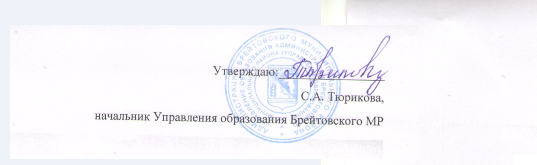 Программакомплексного профориентационного мероприятия для учащихся общеобразовательных школ Брейтовского муниципального района Ярославской областиДата проведения: 28 января 2020 г.Место проведения: г. Ярославль№ п/пВремяПеречень мероприятийАдресКонтактное лицо10.00 Приезд в г. Ярославль, санитарная остановка10.00 Приезд в г. Ярославль, санитарная остановка10.00 Приезд в г. Ярославль, санитарная остановка10.00 Приезд в г. Ярославль, санитарная остановка10.00 Приезд в г. Ярославль, санитарная остановка1.10.30-11.20Экскурсия в музей ПАО «Славнефть-ЯНОС»150023, г. Ярославль, ул. Павлова, д.211.20-11.30 Переход в ГПОАУ СПО ЯО «Ярославский промышленно-экономический колледж им. Н.П. Пастухова»11.20-11.30 Переход в ГПОАУ СПО ЯО «Ярославский промышленно-экономический колледж им. Н.П. Пастухова»11.20-11.30 Переход в ГПОАУ СПО ЯО «Ярославский промышленно-экономический колледж им. Н.П. Пастухова»11.20-11.30 Переход в ГПОАУ СПО ЯО «Ярославский промышленно-экономический колледж им. Н.П. Пастухова»11.20-11.30 Переход в ГПОАУ СПО ЯО «Ярославский промышленно-экономический колледж им. Н.П. Пастухова»211.30 – 13.00Профориентационное мероприятие в ГПОАУ СПО ЯО «Ярославском промышленно-экономическом колледже»150023, г Ярославль, ул. Гагарина, д.813.00-13.10 Переезд в МОУ «Лицей № 86»13.00-13.10 Переезд в МОУ «Лицей № 86»13.00-13.10 Переезд в МОУ «Лицей № 86»13.00-13.10 Переезд в МОУ «Лицей № 86»13.00-13.10 Переезд в МОУ «Лицей № 86»13.10-13.30 Обед в лицее № 8613.10-13.30 Обед в лицее № 8613.10-13.30 Обед в лицее № 8613.10-13.30 Обед в лицее № 8613.10-13.30 Обед в лицее № 86313.30-14.30Экскурсия для школьников в Инженерный «ЯНОС-класс»150023, г. Ярославль, ул. Зелинского, д.6.14.30-14.40 Переезд в Ярославского филиалаФГБОУ ВО «Финансовый университет при Правительстве Российской Федерации»14.30-14.40 Переезд в Ярославского филиалаФГБОУ ВО «Финансовый университет при Правительстве Российской Федерации»14.30-14.40 Переезд в Ярославского филиалаФГБОУ ВО «Финансовый университет при Правительстве Российской Федерации»14.30-14.40 Переезд в Ярославского филиалаФГБОУ ВО «Финансовый университет при Правительстве Российской Федерации»14.30-14.40 Переезд в Ярославского филиалаФГБОУ ВО «Финансовый университет при Правительстве Российской Федерации»414.40-16.00Профориентационное мероприятие в Ярославского филиала ФГБОУ ВО «Финансовый университет при Правительстве Российской Федерации»150003, г. Ярославль, ул. Кооперативная, дом 12а 16.00 Выезд из Ярославля16.00 Выезд из Ярославля16.00 Выезд из Ярославля16.00 Выезд из Ярославля16.00 Выезд из Ярославля